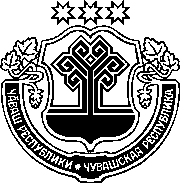 ЗАКОНЧУВАШСКОЙ РЕСПУБЛИКИО ВНЕСЕНИИ ИЗМЕНЕНИЙ 
В ЗАКОН ЧУВАШСКОЙ РЕСПУБЛИКИ 
"О БЮДЖЕТЕ ТЕРРИТОРИАЛЬНОГО ФОНДАОБЯЗАТЕЛЬНОГО МЕДИЦИНСКОГО СТРАХОВАНИЯ 
ЧУВАШСКОЙ РЕСПУБЛИКИ НА 2019 ГОД и на плановый период 2020 и 2021 годов"ПринятГосударственным СоветомЧувашской Республики28 ноября 2019 годаСтатья 1Внести в Закон Чувашской Республики от 28 ноября 2018 года № 84 "О бюджете Территориального фонда обязательного медицинского страхования Чувашской Республики на 2019 год и на плановый период 2020 
и 2021 годов" (газета "Республика", 2018, 5 декабря; 2019, 15 февраля) следующие изменения:1) в части 1 статьи 1:в пункте 1 слова "15632027,4 тыс. рублей" заменить словами "15666156,9 тыс. рублей", слова "812065,9 тыс. рублей" заменить словами "845333,4 тыс. рублей";в пункте 2 слова "15644351,9 тыс. рублей" заменить словами "15678481,4 тыс. рублей", слова "598875,0 тыс. рублей" заменить словами "549518,1 тыс. рублей"; 2) в части 1 статьи 3 слова "приложениям 3, 31" заменить словами "приложениям 3–32";3) в абзаце втором части 1 статьи 4 слова "2604293,8 тыс. рублей" заменить словами "2588204,4 тыс. рублей";4) дополнить приложением 32 следующего содержания:"Приложение 32к Закону Чувашской Республики"О бюджете Территориального фондаобязательного медицинского страхования Чувашской Республики на 2019 год и на плановый период 2020 и 2021 годов"ИЗМЕНЕНИЕ РАСПРЕДЕЛЕНИЯбюджетных ассигнований бюджета Территориального фонда обязательного медицинского страхования Чувашской Республики на 2019 год по разделам, подразделам, целевым статьям (государственным программам Чувашской Республики и непрограммным направлениям деятельности), группам (группам и подгруппам) видов расходов классификации расходов бюджетов, предусмотренного приложениями 3, 31 к Закону Чувашской Республики "О бюджете Территориального фонда обязательного медицинского страхования Чувашской Республики на 2019 год и на плановый период 2020 и 2021 годов"(тыс. рублей)Статья 2 Настоящий Закон вступает в силу со дня его официального опубликования.г. Чебоксары3 декабря 2019 года№ 85НаименованиеГлав-ный распорядитель бюджетных средствРаз-делПодразделЦелевая статья расходов (государственная программа и непрограммное направление деятельности)Группа (группа и под-группа) вида расходовСумма,увеличение, уменьшение (-)1234567Территориальный фонд обязательного медицинского страхования Чувашской Республики39534129,5Расходы на выплаты персоналу в целях обеспечения выполнения функций государственными (муниципальными) органами, казенными учреждениями, органами управления государственными внебюджетными фондами3950113 Ц2 Э 01 50933100-304,9Расходы на выплаты персоналу государственных внебюджетных фондов3950113Ц2 Э 01 50933140-304,9Закупка товаров, работ и услуг для обеспечения государственных (муниципальных) нужд3950113Ц2 Э 01 50933200270,0Иные закупки товаров, работ и услуг для обеспечения государственных (муниципальных) нужд3950113Ц2 Э 01 50933240270,0Социальное обеспечение и иные выплаты населению3950113Ц2 Э 01 5093330054,9Социальные выплаты гражданам, кроме публичных нормативных социальных выплат3950113Ц2 Э 01 5093332054,9Иные бюджетные ассигнования3950113Ц2 Э 01 50933800-20,0Уплата налогов, сборов и иных платежей3950113Ц2 Э 01 50933850-20,0Здравоохранение395090034129,5Другие вопросы в области здравоохранения395090934129,5Государственная программа Чувашской Республики "Развитие здравоохранения"3950909Ц2 0 00 0000034129,5Подпрограмма "Организация обязательного медицинского страхования граждан Российской Федерации" государственной программы Чувашской Республики "Развитие здравоохранения"3950909Ц2 8 00 0000034129,5Основное мероприятие "Финансовое обеспечение территориальных программ обязательного медицинского страхования в рамках базовой программы обязательного медицинского страхования"3950909Ц2 8 01 0000034129,5Финансовое обеспечение организации обязательного медицинского страхования за счет иных источников3950909Ц2 8 01 10510862,0Социальное обеспечение и иные выплаты населению3950909Ц2 8 01 10510300862,0Социальные выплаты гражданам, кроме публичных нормативных социальных выплат3950909Ц2 8 01 10510320862,0Финансовое обеспечение организации обязательного медицинского страхования на территориях субъектов Российской Федерации за счет трансфертов из бюджетов Федерального фонда обязательного медицинского страхования и территориальных фондов обязательного медицинского страхования субъектов Российской Федерации3950909Ц2 8 01 5093033267,5Социальное обеспечение и иные выплаты населению3950909Ц2 8 01 5093130049356,9Социальные выплаты гражданам, кроме публичных нормативных социальных выплат3950909Ц2 8 01 5093132049356,9Межбюджетные трансферты3950909Ц2 8 01 50931500-49356,9Межбюджетные трансферты бюджетам территориальных фондов обязательного медицинского страхования 3950909Ц2 8 01 50931580-49356,9Финансовое обеспечение организации обязательного медицинского страхования граждан Российской Федерации, застрахованных за пределами Чувашской Республики3950909Ц2 8 01 5093233267,5Социальное обеспечение и иные выплаты населению3950909Ц2 8 01 5093230033267,5Социальные выплаты гражданам, кроме публичных нормативных социальных выплат3950909Ц2 8 01 5093232033267,5".ГлаваЧувашской РеспубликиМ. Игнатьев